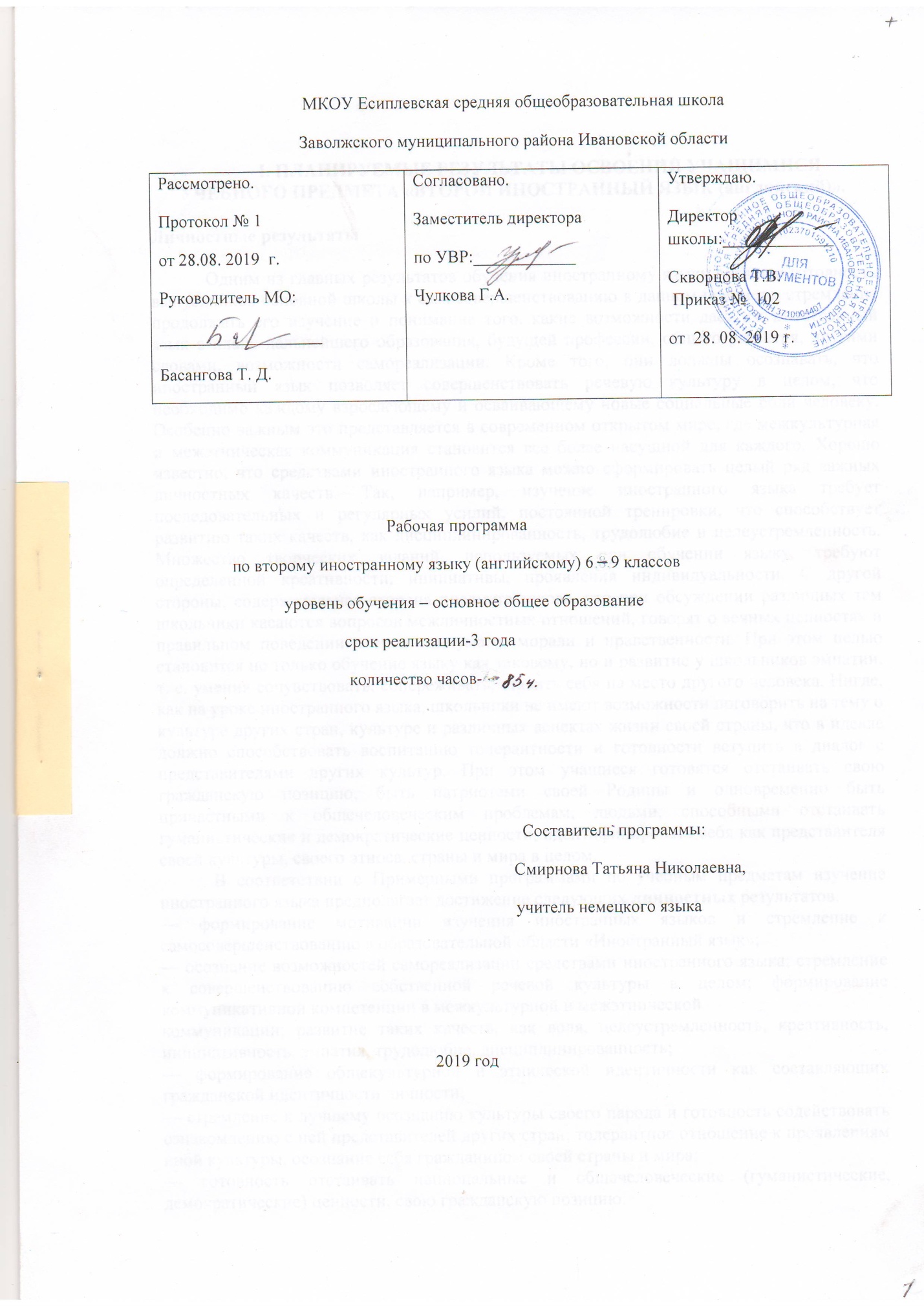 I. ПЛАНИРУЕМЫЕ РЕЗУЛЬТАТЫ ОСВОЕНИЯ УЧАЩИМИСЯ УЧЕБНОГО ПРЕДМЕТА «ВТОРОЙ ИНОСТРАННЫЙ ЯЗЫК (английский)».Личностные результатыОдним из главных результатов обучения иностранному языку является готовность выпускников основной школы к самосовершенствованию в данном предмете, стремление продолжать его изучение и понимание того, какие возможности дает им иностранный язык в плане дальнейшего образования, будущей профессии, общего развития, другими словами, возможности самореализации. Кроме того, они должны осознавать, что иностранный язык позволяет совершенствовать речевую культуру в целом, что необходимо каждому взрослеющему и осваивающему новые социальные роли человеку. Особенно важным это представляется в современном открытом мире, где межкультурная и межэтническая коммуникация становится все более насущной для каждого. Хорошо известно, что средствами иностранного языка можно сформировать целый ряд важных личностных качеств. Так, например, изучение иностранного языка требует последовательных и регулярных усилий, постоянной тренировки, что способствует развитию таких качеств, как дисциплинированность, трудолюбие и целеустремленность. Множество творческих заданий, используемых при обучении языку, требуют определенной креативности, инициативы, проявления индивидуальности. С другой стороны, содержательная сторона предмета такова, что при обсуждении различных тем школьники касаются вопросов межличностных отношений, говорят о вечных ценностях и правильном поведении членов социума, о морали и нравственности. При этом целью становится не только обучение языку как таковому, но и развитие у школьников эмпатии, т. е. умения сочувствовать, сопереживать, ставить себя на место другого человека. Нигде, как на уроке иностранного языка, школьники не имеют возможности поговорить на тему о культуре других стран, культуре и различных аспектах жизни своей страны, что в идеале должно способствовать воспитанию толерантности и готовности вступить в диалог с представителями других культур. При этом учащиеся готовятся отстаивать свою гражданскую позицию, быть патриотами своей Родины и одновременно быть причастными к общечеловеческим проблемам, людьми, способными отстаивать гуманистические и демократические ценности, идентифицировать себя как представителя своей культуры, своего этноса, страны и мира в целом.В соответствии с Примерными программами по учебным предметам изучение иностранного языка предполагает достижение следующих личностных результатов:— формирование мотивации изучения иностранных языков и стремление к самосовершенствованию в образовательной области «Иностранный язык»;— осознание возможностей самореализации средствами иностранного языка; стремление к совершенствованию собственной речевой культуры в целом; формирование коммуникативной компетенции в межкультурной и межэтническойкоммуникации; развитие таких качеств, как воля, целеустремленность, креативность, инициативность, эмпатия, трудолюбие, дисциплинированность;— формирование общекультурной и этнической идентичности как составляющих гражданской идентичности личности;— стремление к лучшему осознанию культуры своего народа и готовность содействовать ознакомлению с ней представителей других стран; толерантное отношение к проявлениям иной культуры, осознание себя гражданином своей страны и мира;— готовность отстаивать национальные и общечеловеческие (гуманистические, демократические) ценности, свою гражданскую позицию.Метапредметные результатыС помощью предмета «Иностранный язык» во время обучения в основной школе учащиеся развивают и шлифуют навыки и умения учебной и мыслительной деятельности, постепенно формирующиеся в процессе изучения всех школьных предметов. Среди прочих можно выделить умение работать с информацией, осуществлять ее поиск, анализ, обобщение, выделение главного и фиксацию. Всему этому на уроке иностранного языка учит постоянная работа с текстом устным и письменным. При работе с письменным текстом отрабатываются специальные навыки прогнозирования его содержания, выстраивания логической последовательности, умение выделять главное и опустить второстепенное и т. п. Планируя свою монологическую и диалогическую речь, школьники учатся планировать свое речевое поведение в целом и применительно к различным жизненным ситуациям. Они учатся общаться, примеряя на себя различные социальные роли, и сотрудничать, работая в парах и небольших группах. В этом смысле потенциал предмета «Иностранный язык» особенно велик. И наконец, данный предмет, как и многие другие предметы школьной программы, способен постепенно научить школьника осуществлять самонаблюдение, самоконтроль и самооценку, а также оценку других участников коммуникации. При этом важно, чтобы критическая оценка работы другого человека выражалась корректно и доброжелательно, чтобы критика была конструктивной и строилась на принципах уважения человеческой личности.В соответствии с Примерной программой основного общего образования изучение иностранного языка предполагает достижение следующих метапредметныхрезультатов:— развитие умения планировать свое речевое и неречевое поведение;— развитие коммуникативной компетенции, включая умение взаимодействовать с окружающими, выполняя разные социальные роли;— развитие исследовательских учебных действий, включая навыки работы с информацией; поиск и выделение нужной информации, обобщение и фиксация информации;— развитие смыслового чтения, включая умение определять тему, прогнозировать содержание текста по заголовку, по ключевым словам, выделять основную мысль, главные факты, опуская второстепенные, устанавливать логическую последовательность основных фактов;— осуществление регулятивных действий самонаблюдения, самоконтроля, самооценки в процессе коммуникативной деятельности на иностранном языке;— формирование проектных умений:◾ генерировать идеи;◾ находить не одно, а несколько вариантов решения;◾ выбирать наиболее рациональное решение;◾ прогнозировать последствия того или иного решения;◾ видеть новую проблему;◾ готовить материал для проведения презентации в наглядной форме, используя для этого специально подготовленный продукт проектирования;◾ работать с различными источниками информации;◾ планировать работу, распределять обязанности среди участников проекта;◾ собирать материал с помощью анкетирования, интервьюирования;◾ оформлять результаты в виде материального продукта (реклама, брошюра, макет, описание экскурсионного тура, планшета и т. п.);◾ сделать электронную презентацию.Предметные результаты включают освоенные обучающимися в ходе изучения учебного предмета специфические для данной предметной области умения, виды деятельности по получению нового знания в рамках учебного предмета, его преобразованию и применению в учебных, учебно-проектных ситуациях.Ожидается, что выпускники основной школы должны продемонстрировать следующие результаты освоения иностранного языка:А. В коммуникативной сфере.Речевая компетенция в следующих видах речевой деятельности:говорении— начинать, вести/поддерживать и заканчивать беседу в стандартных ситуациях общения, соблюдать нормы речевого этикета, при необходимости переспрашивая, уточняя;— расспрашивать собеседника и отвечать на его вопросы, высказывая свое мнение, просьбу, отвечать на предложения собеседника согласием, отказом, опираясь на изученную тематику и усвоенный лексико-грамматический материал;— рассказывать о себе, своей семье, друзьях, своих интересах и планах на будущее, сообщать краткие сведения о своем городе/селе, своей стране и стране/странах изучаемого языка;— делать краткие сообщения, описывать события, явления (в рамках изученных тем), передавать основное содержание, основную мысль прочитанного или услышанного, выражать свое отношение к прочитанному /услышанному, давать краткую характеристику персонажей;аудировании— воспринимать на слух и полностью понимать речь учителя, одноклассников;— воспринимать на слух и понимать основное содержание несложных аутентичных аудио- и видеотекстов, относящихся к разным коммуникативным типам речи (сообщение/рассказ/интервью);— воспринимать на слух и выборочно понимать с опорой на языковую догадку, контекст, краткие несложные аутентичные прагматические аудио- и видеотексты, выделяя значимую/нужную/необходимую информацию;чтении— ориентироваться в иноязычном тексте; прогнозировать его содержание по заголовку;— читать аутентичные тексты разных жанров с пониманием основного содержания (определять тему, основную мысль; выделять главные факты, опуская второстепенные, устанавливать логическую последовательность основных фактов текста);— читать несложные аутентичные тексты разных стилей с полным и точным пониманием, используя различные приемы смысловой переработки текста (языковую догадку, анализ, выборочный перевод), а также справочные материалы; оценивать полученную информацию, выражать свое мнение;— читать текст с выборочным пониманием значимой/ нужной/интересующей информации;письме— заполнять анкеты и формуляры;— писать поздравления, личные письма с опорой на образец с употреблением формул речевого этикета, принятых в стране/ странах изучаемого языка.В плане языковой компетенции выпускник основной школы должен знать/понимать:◾ основные значения изученных лексических единиц (слов, словосочетаний); основные способы словообразования (аффиксация, словосложение, конверсия); явления многозначности лексических единиц английского языка, синонимии, антонимии и лексической сочетаемости;◾ особенности структуры простых и сложных предложений английского языка; интонацию различных коммуникативных типов предложения;◾ признаки изученных грамматических явлений (видо-временных форм глаголов и их эквивалентов, модальных глаголов и их эквивалентов; артиклей, существительных, степеней сравнения прилагательных и наречий, местоимений, числительных, предлогов);◾ основные различия систем английского и русского языков.Кроме того, школьники должны◾ применять правила написания слов, изученных в основной школе;◾ адекватно произносить и различать на слух звуки английского языка, соблюдать правила ударения в словах и фразах;◾ соблюдать ритмико-интонационные особенности предложений различных коммуникативных типов, правильно членить предложение на смысловые группы.В отношении социокультурной компетенции от выпускников требуется:◾ знание национально-культурных особенностей речевого и неречевого поведения в своей стране и странах изучаемого языка, применение этих знаний в различных ситуациях формального и неформального межличностного и межкультурного общения;◾ умение распознавать и употреблять в устной и письменной речи основные нормы речевого этикета (реплики-клише, наиболее распространенную оценочную лексику), принятые в странах изучаемого языка в различных ситуациях формального и неформального общения;◾ знание употребительной фоновой лексики и реалий страны/стран изучаемого языка, некоторых распространенных образцов фольклора (пословицы, поговорки, скороговорки, сказки, стихи);◾ знакомство с образцами художественной, публицистической и научно популярной литературы;◾ наличие представления об особенностях образа жизни, быта, культуры стран изучаемого языка (всемирно известных достопримечательностях, выдающихся людях и их вкладе в мировую культуру);◾ наличие представления о сходстве и различиях в традициях своей страны и стран изучаемого языка;◾ понимание роли владения иностранными языками в современном мире.В результате формирования компенсаторной компетенциивыпускники основной школы должны научиться выходить иззатруднительного положения в условиях дефицита языковыхсредств в процессе приема и передачи информации за счет умения:◾ пользоваться языковой и контекстуальной догадкой (интернациональные слова, словообразовательный анализ, вычленение ключевых слов текста);◾ прогнозировать основное содержание текста по заголовку или выборочному чтению отдельных абзацев текста;◾ использовать текстовые опоры различного рода (подзаголовки, таблицы, картинки, фотографии, шрифтовые выделения, комментарии, подстрочные ссылки);◾ игнорировать незнакомую лексику, реалии, грамматические явления, не влияющие на понимание основного содержания текста;◾ задавать вопрос, переспрашивать с целью уточнения отдельных неизвестных языковых явлений в тексте;◾ использовать перифраз, синонимические средства, словарные замены, жесты, мимику.Б. В познавательной сфере (учебно-познавательная компетенция) происходит дальнейшее совершенствование и развитие универсальных учебных действий (УУД) и специальных учебных умений (СУУ).Универсальные учебные действия (общеучебные умения):регулятивные:◾ определять цель учебной деятельности возможно с помощью учителя и самостоятельно искать средства ее осуществления;◾ обнаруживать и формулировать учебную проблему совместно с учителем, выбирать тему проекта в ходе «мозгового штурма» под руководством учителя;◾ составлять план выполнения задачи, проекта в группе под руководством учителя;◾ оценивать ход и результаты выполнения задачи, проекта;◾ критически анализировать успехи и недостатки проделанной работы.познавательные:◾ самостоятельно находить и отбирать для решения учебной задачи необходимые словари, энциклопедии, справочники, информацию из Интернета;◾ выполнять универсальные логические действия:— анализ (выделение признаков),— синтез (составление целого из частей, в том числе с самостоятельным достраиванием),— выбирать основания для сравнения, классификации объектов,— устанавливать аналогии и причинно-следственные связи,— выстраивать логическую цепь рассуждений,— относить объекты к известным понятиям;◾ преобразовывать информацию из одной формы в другую:— обобщать информацию в виде таблиц, схем, опорного конспекта,— составлять простой план текста (в виде ключевых слов, вопросов);коммуникативные:◾ четко и ясно выражать свои мысли;◾ отстаивать свою точку зрения, аргументировать ее;◾ учиться критично относиться к собственному мнению;◾ слушать других, принимать другую точку зрения, быть готовым изменить свою;◾ организовывать учебное взаимодействие в группе (распределять роли, договариваться друг с другом);Специальные учебные умения:◾ сравнивать явления русского и английского языков на уровне отдельных грамматических явлений, слов, словосочетаний и предложений;◾ владеть различными стратегиями чтения и аудирования в зависимости от поставленной речевой задачи (читать/слушать текст с разной глубиной понимания);◾ориентироваться в иноязычном печатном и аудиотексте, кратко фиксировать содержание сообщений, составлять субъективные опоры для устного высказывания в виде ключевых слов, объединенных потенциальным контекстом, зачина, концовки, отдельных предложений;◾ вычленять в тексте реалии, слова с культурным компонентом значения, анализировать их семантическую структуру, выделять культурный фон, сопоставлять его с культурным фоном аналогичного явления в родной культуре, выявлять сходства и различия и уметь объяснять эти различия иноязычному речевому партнеру или человеку, не владеющему иностранным языком;◾ догадываться о значении слов на основе языковой и контекстуальной догадки, словообразовательных моделей;◾ использовать выборочный перевод для уточнения понимания текста;◾ узнавать грамматические явления в тексте на основе дифференцирующих признаков;◾ действовать по образцу или аналогии при выполнении отдельных заданий и порождении речевого высказывания на изучаемом языке;◾ пользоваться справочным материалом: грамматическими и лингвострановедческими справочниками, схемами и таблицами, двуязычными словарями, мультимедийными средствами;◾ пользоваться поисковыми системами www. yahoo. com.www. ask.com, www.wikipedia.ru и др.; находить нужную информацию, обобщать и делать выписки для дальнейшего использования в процессе общения на уроке, при написании эссе, сочинений, при подготовке проектов;◾ овладевать необходимыми для дальнейшего самостоятельного изучения английского языка способами и приемами.В. В ценностно-ориентационной сфере:◾ представление о языке как средстве выражения чувств, эмоций, основе культуры мышления;◾ достижение взаимопонимания в процессе устного и письменного общения с носителями иностранного языка, установления межличностных и межкультурных контактов в доступных пределах;◾ представление о целостном полиязычном, поликультурном мире, осознание места и роли родного и иностранных языков в этом мире как средства общения, познания, самореализации и социальной адаптации;◾ приобщение к ценностям мировой культуры как через источники информации на иностранном языке (в том числе мультимедийные), так и через непосредственное участие в школьных обменах, туристических поездках, молодежных форумах.Г. В эстетической сфере:◾ владение элементарными средствами выражения чувств и эмоций на иностранном языке;◾ стремление к знакомству с образцами художественного творчества на иностранном языке и средствами иностранного языка;◾ развитие чувства прекрасного в процессе обсуждения современных тенденций в живописи, музыке, литературе.Д. В трудовой и физической сферах:◾ умение рационально планировать свой учебный труд;◾ умение работать в соответствии с намеченным планом;◾ стремление вести здоровый образ жизни.В основу определения содержания обучения положен анализ реальных или возможных спотребностей учащихся в процессе общения. Данное пособие вычленяет круг тем и проблем, которые рассматриваются внутри учебных ситуаций (units), определенных на каждый год обучения. При этом предполагается, что учащиеся могут сталкиваться с одними и теми же темами на каждом последующем этапе обучения, что означает их концентрическое изучение. При этом, естественно, повторное обращение к той же самой тематике предполагает ее более детальный анализ, рассмотрение под иным углом зрения, углубление и расширение вопросов для обсуждения, сопоставление аналогичных проблем в различных англоязычных странах, а также в родной стране учащихся.Сферы общения и тематика, в рамках которых происходит формирование у учащихся способности использовать английский язык для реальной коммуникации, участия в диалоге культур, должны соотноситься с различными типами текстов. В большинстве своем в УМК включаются аутентичные тексты, безусловно подвергшиеся необходимой адаптации и сокращению на начальном этапе обучения. Они представляют собой отрывки из художественных произведений английских и американских авторов, статьи из журналов, газет, различные инструкции, программы, списки, странички из путеводителей, а также тексты из всемирной сети Интернет.Содержание обучения включает следующие компоненты:1) сферы общения (темы, ситуации, тексты);2) аспекты коммуникативной компетенции:— речевая компетенция (умения аудирования, чтения, говорения, письменной речи);— языковая компетенция (лексические, грамматические, лингвострановедческие знания и навыки оперирования ими);— социокультурная компетенция (социокультурные знания и навыки вербального и невербального поведения);— учебно-познавательная компетенция (общие и специальные учебные навыки, приемы учебной работы);— компенсаторная компетенция (знание приемов компенсации и компенсаторные умения).II. СОДЕРЖАНИЕ УЧЕБНОГО ПРЕДМЕТА «ВТОРОЙ ИНОСТРАННЫЙ ЯЗЫК (английский)».ЭТАПЫ ОБУЧЕНИЯ В РАМКАХ УМК «АНГЛИЙСКИЙ ЯЗЫК, КАК ВТОРОЙ ИНОСТРАННЫЙ»Обучение английскому языку с помощью «Нового курса английского языка для российских школ» делится на три основных этапа.Первый, начальный этап включает в себя обучение в 6 классе, второй — в 8 классе и завершающий, третий этап охватывает 9 класс. Каждый из этапов имеет свои особенности.На первом этапе происходит формирование произносительных, лексических, грамматических навыков на базе достаточно ограниченного лексического и грамматического материала. Лексика преимущественно носит конкретный характер. Значительное место занимает работа над артикуляцией звуков, звуко-сочетаний, интонационных моделей утверждения, общего и специального вопросов. В процессе формирования навыков происходит становление механизмов восприятия и порождения речи в процессе решения простых речевых задач — запрос и сообщение информации, подтверждение, побуждение. Наряду с лексическими и грамматическими навыками аудирования и говорения формируются навыки чтения и письма. Большое внимание уделяется формированию навыков техники чтения, обучению правилам чтения. В процессе обучения письму акцент в основном делается на его технической стороне — обучении графике слов и их орфографии. Таким образом, в 6 классе закладываются основы практического владения языком в различных видах речевой деятельности. Учащиеся получают первые представления о странах изучаемого языка, овладевают базовыми учебными навыками, приемами работы с учебником, рабочей тетрадью, аудиозаписью, приемами работы в парах, группах, фронтальной устной тренировки в достаточно быстром темпе.Основной целью следующего этапа (8 класс) является более целенаправленное развитие коммуникативной компетенции у учащихся. При этом больше внимания уделяется обучению устной речи в ее монологической и диалогической формах. Также значительно расширяется круг ситуаций речевого общения. От разговора о вещах, которые касаются их непосредственно (семья, школа, друзья и т. п.), ученики переходят к темам более общего характера (путешествия, различные города и страны, экология и пр.). Постепенно школьники начинают самостоятельно продуцировать свои высказывания, идет целенаправленная работа над речевыми клише. Значительно обогащается словарный запас учащихся, причем конкретная лексика постепенно начинает уступать место словам, выражающим абстрактные понятия. Кроме того, на втором этапе от учеников требуется более осознанный подход к изучению грамматики, при котором они не только работают по готовым моделям, но и анализируют грамматические явления английского языка, самостоятельно применяют правила для создания высказывания. На втором этапе получают дальнейшее развитие умения аудирования, чтения и письма. Значительно увеличивается объем прочитанного или прослушанного текста. Происходит овладение умениями восприятия и понимания связного текста небольшого объема, а не отдельных фраз, как это имело место прежде. При обучении чтению начинают выделяться три вида чтения — ознакомительное, изучающее и просмотровое. На данном этапе получает значительное развитие социокультурная компетенция учащихся. Учащиеся приобретают разносторонние знания о странах изучаемого языка.Третий этап обучения (9 класс), с одной стороны, закрепляет и совершенствует полученные ранее навыки, а с другой — является новым шагом в изучении языка. Ситуации речевого общения на этом этапе носят глобальный характер (средства массовой информации, книги и периодика, наука и техника, жизнь и проблемы подростков, выбор профессии). Обучение устной речи проводится в ситуациях общения, предполагающих дискуссию и обмен мнениями. Таким образом, коммуникативная компетенция учащихся переходит на качественно иной уровень. Продолжается работа над диалогической речью с особым акцентом на этику общения, выраженную в языке. Более разнообразные формы приобретает работа с лексикой: большое внимание на этом этапе уделяется вопросам словообразования, синонимии, антонимии, фразовым глаголам, стилистической дифференциации лексики, национально-маркированной лексике, лексическим единицам, представляющим определенные трудности для учащихся.На третьем этапе формируются достаточно прочные представления о закономерностях функционирования английского языка; в центре внимания оказываются сложные грамматические структуры пассивного залога, неличных форм глагола, а также формирование представления о политкорректности и ее проявлениях в речи. Работа над чтением четко разделяется по трем различным направлениям, соответствующим видам чтения, тексты носят исключительно аутентичный характер, и они весьма объемны. То же можно сказать и о текстах на аудирование, которые на данном этапе значительно усложняются и увеличиваются в объеме. Значительное изменение на третьем этапе претерпевает работа над письменной речью. Именно здесь ведется последовательная работа над творческим письмом, начиная с техники написания параграфа, записки и заканчивая написанием открытки или письма личного характера.На данном этапе становится реальной предпрофильная ориентация школьников средствами изучаемого языка за счет расширения тематики общения, выполнения проектных заданий, которые могут иметь определенную профессиональную направленность.Важной отличительной особенностью третьего этапа является активная подготовка школьников к единому государственному экзамену.На всех этапах обучения английскому языку преследуются развивающие, образовательные и воспитательные цели. Важнейшими из них являются формирование интеллектуальных и творческих способностей учащихся, развитие интереса к филологии, а также развитие языковой и контекстуальной догадки, чувства языка. Происходит дальнейшее расширение представлений школьников об окружающем мире — природе и человеческом обществе, науке, культуре, языке; учащиеся развиваются как личности и как члены общества, в них воспитывается уважительное отношение и толерантность к представителям других культур, ответственность, положительное отношение к предмету, учителям и одноклассникам как партнерам общения.При написании данного пособия авторы ориентировались на обязательный минимум содержания, очерченный в Федеральном государственном образовательном стандарте основного общего образования по иностранному языку. Предметное содержание речи в стандарте определяется перечислением ситуацийсоциально-бытовой, учебно-трудовой и социально-культурной сфер общения в рамках следующей тематики.1. Мои друзья и я. Межличностные отношения в семье, с друзьями. Решение конфликтных ситуаций. Внешность и черты характера человека.2. Досуг и увлечения (спорт, музыка, чтение, посещение дискотеки, кафе, клуба)1. Молодежная мода. Карманные деньги. Покупки. Переписка. Путешествия и другие виды отдыха.3. Школьное образование. Изучаемые предметы и отношение к ним. Школьная жизнь. Каникулы. Переписка с зарубежными сверстниками, международные обмены.4. Профессии в современном мире. Проблема выбора профессии. Роль иностранного языка в планах на будущее.5. Родная страна и страны изучаемого языка. Их географическое положение, климат, погода, природа (флора и фауна), столицы, города и села, транспорт, достопримечательности.6. Природа и проблемы экологии и защиты окружающей среды. Глобальные проблемы современности. Здоровый образ жизни: режим труда и отдыха, спорт, правильное питание, отказ от вредных привычек.7. Выдающиеся люди и их вклад в науку и мировую культуру. Люди, технический прогресс. Средства массовой информации. Страницы истории. Культурные особенности родной страны и стран изучаемого языка (национальные праздники, знаменательные даты, традиции и обычаи).Указанные сферы общения предлагаются учащимся на протяжении пяти лет обучения с определенной цикличностью. Тематика знакомых учебных ситуаций варьируется, расширяется, углубляется, однако на каждом новом этапе обученияучащиеся знакомятся с неизвестными им ранее учебными ситуациями. Предлагаемые ситуации являются конкретной реализацией заданного стандартом содержания образования по английскому языку.Первый этап обучения6 классПредметное содержание речи1. Приветствие и знакомство.2. Мир вокруг нас.3. Я, моя семья, мои друзья, возраст. Мои любимые домашние животные. Взаимоотношения в семье.4. Мой дом, моя квартира, моя комната.5. Моя школа, школьные принадлежности, учебные предметы.6. Мой день.7. Еда.8. Мой день.9. Города и страны.10. Время.11. Цвет вокруг нас. Качественные характеристики предметов.12. Празднование дня рождения. Описание внешности. Дни недели.13. Досуг и увлечения. Занятия спортом.14. Каникулы, путешествия.15. Профессии.Речевая компетенция. Виды речевой деятельностиГоворениеДиалогическая речьУчастие в диалоге этикетного характера — уметь приветствовать и отвечать на приветствие, познакомиться, представиться, вежливо попрощаться, поздравить и поблагодарить за поздравление, извиниться.Диалог-расспрос (односторонний, двусторонний) — уметь задавать вопросы, начинающиеся с вопросительных слов кто?что? где? когда? куда?Диалог — побуждение к действию — уметь обратиться с просьбой, вежливо переспросить, выразить согласие/отказ, пригласить к действию/взаимодействию и согласиться/не согласиться, принять/не принять в нем участие. Объем диалога —3 реплики с каждой стороны. Соблюдение элементарных норм речевого этикета, принятых в стране изучаемого языка.Монологическая речьСоставление небольших монологических высказываний: рассказ о себе, своем друге, семье; называние предметов, их описание; описание картинки, сообщение о местонахождении; описание персонажа и изложение основного содержания прочитанного с опорой на текст. Объем высказывания — 5—6 фраз.АудированиеВосприятие и понимание речи учителя, одноклассников и других собеседников; восприятие и понимание аудиозаписей ритуализированных диалогов (4—6 реплик), небольших по объему монологических высказываний, детских песен, рифмовок, стишков; понимание основного содержания небольших детских сказок объемом звучания до 1 минуты с опорой на картинки и с использованием языковой догадки.ЧтениеЧтение вслухЧтение вслух с соблюдением правильного ударения в словах, фразах и понимание небольших текстов, построенных на изученном языковом материале, смысловое ударение в предложениях и небольших текстах, интонация различных типов предложений (утверждение, различные виды вопросов, побуждение, восклицание), выразительное и фонетически правильное чтение текстов монологического характера и диалогов.Чтение про себяЧтение про себя и понимание текстов, построенных на изученном языковом материале, а также несложных текстов, содержащих 1—2 незнакомых слова, о значении которых можно догадаться по контексту или на основе языковой догадки (ознакомительное чтение), нахождение в тексте необходимой информации (просмотровое чтение). Объем текстов — 100—200 слов без учета артиклей.Письменная речьОвладение графическими и орфографическими навыками написания букв, буквосочетаний, слов, предложений. Списывание слов, предложений, небольших текстов с образца. Выполнение лексико-грамматических упражнений. Различные виды диктантов. Написание с опорой на образец поздравления, короткого личного письма объемом 15—25 слов, включая адрес, с учетом особенностей оформления адреса в англоязычных странах. Написание вопросов к тексту. Письменные ответы на вопросы к тексту. Заполнение простейших анкет.Языковые знания и навыки оперирования имиГрафика и орфографияВсе буквы английского алфавита и порядок их следования в алфавите, основные буквосочетания; звуко-буквенные соответствия, транскрипция. Основные правила чтения и орфографии. Знание основных орфограмм слов английского языка. Написание слов активного вокабуляра по памяти.Фонетическая сторона речиАдекватное с точки зрения принципа аппроксимации произношение и различение на слух всех звуков и звукосочетаний английского языка. Соблюдение норм произношения (долгота и краткость гласных, отсутствие оглушения звонких согласных в конце слога и слова, отсутствие смягчения согласных перед гласными). Ударение в слове, фразе, отсутствие ударения на служебных словах (артиклях, союзах, предлогах), членение предложений на синтагмы (смысловые группы). Ритмико-интонационные особенности повествовательного, побудительного и вопросительных (общий и специальный вопросы) предложений.Лексическая сторона речиЛексические единицы, обслуживающие ситуации общения в пределах предметного содержания речи в 5—6 классах, в объеме 400 лексических единиц для рецептивного и продуктивного усвоения, простейшие устойчивые словосочетания, оценочная лексика и реплики-клише как элементы речевого этикета, отражающие культуру англоговорящих стран.Овладение следующими словообразовательными средствами:— аффиксация (суффикс -er для образования существительных; суффикс -y для образования прилагательных);— словосложение (образование сложных слов при помощи соположения основ (bedroom), одна из которых может быть осложнена деривационным элементом (sittingroom);— полисемантичные единицы (face — 1) лицо; 2) циферблат), элементы синонимии (much, many, alotof), антонимии (come — go);— предлоги места, времени, а также предлоги of, to, with для выражения падежных отношений.Грамматическая сторона речиМорфологияИмя существительное:◾ регулярные способы образования множественного числа;◾ некоторые особые случаи образования множественного числа (mouse — mice);◾ притяжательный падеж существительных;◾ определенный, неопределенный, нулевой артикли.Местоимение:◾ личные местоимения в именительном и объектном падежах (I — me, he — him, etc.);◾ притяжательные местоимения (my, his, her, etc.);◾ указательные местоимения (this — these; that — those);◾ неопределенные местоимения (some, any, no, every) и их производные (somebody, something, etc.).Имя прилагательное:◾ положительная степень сравнения.Имя числительное:◾ количественные числительные.Наречие:◾ наречия неопределенного времени, их место в предложении.Глагол:◾ временные формы presentsimple, presentprogressive (в повествовательных, отрицательных предложениях и вопросах различных типов);◾ временные формы pastsimple (правильные глаголы и ряд неправильных глаголов в повествовательных предложениях);◾ модальные глаголы can, may, must;◾ конструкция tobegoingto для выражения будущности;◾конструкция there is/there are; there was/there were;◾ неопределенная форма глагола.Синтаксис1. Основные типы английского предложения:а) простое (I have a family.);б) составноеименное (Iamapupil. I am ten. I am young.);в) составноеглагольное (Ilikereading. We would like to go there.).2. Изъяснительное наклонение глагола:а) повествовательные предложения;б) отрицательные предложения;в) общие, альтернативные, специальные вопросы.3. Повелительное наклонение глагола, в том числе и в отрицательной форме.4. Безличные предложения с формальным подлежащим it (Itisspring. Itwascold.).5. Сложносочиненные предложения с союзами and, but.6. Употребление предлогов места и направления, союзов, наречий.Социокультурная компетенцияОсновные сведения о Британии:◾ исторически сложившиеся части страны, их народонаселение, столицы, крупные города, символы страны, ее достопримечательности, политический строй, отдельные страницы истории;◾ элементы детского фольклора, герои сказок и литературных произведений, некоторые популярные песни, пословицы и поговорки;◾ отдельные исторические личности, известные люди, члены королевской семьи;◾ некоторые особенности быта британцев, касающиеся их жилища, еды, досуга.В рамках лингвострановедческой составляющей социокультурной компетенции учащиеся овладевают:◾ этикетом общения во время приветствия и прощания, правильным употреблением слов Mr, Mrs, Ms, Miss, Sir, основными формулами вежливости;◾ правилами заполнения различных форм и анкет, порядком следования имен и фамилий, правильным обозначением дат, различными способами обозначения времени суток;◾ спецификой употребления местоимений при обозначении животных и особенностями употребления местоимения you;◾ правилом смягчения отрицательных характеристик в английском языке;◾ некоторыми типичными сокращениями;◾ расхождением в семантике и употреблении некоторых английских и русских эквивалентов: дом — house/home, много — much, many, alot, завтрак — breakfast/lunch, обед — lunch/ dinner, ужин — dinner/supper/tea.Компенсаторная компетенцияУже на первом этапе обучения учащиеся могут овладеть рядом умений, позволяющих им выйти из трудной ситуации, связанной с недостатком языковых средств в процессе устного общения и при чтении и аудировании:◾ умение запроса информации о значении незнакомых/забытых слов (WhatistheEnglishfor...?) для решения речевой задачи говорения;◾ умение обратиться с просьбой повторить сказанное в случае непонимания в процессе аудирования;◾ умение пользоваться языковой и контекстуальной догадкой для понимания значений лексических единиц (слова, созвучные с родным языком, опора на картинку, иллюстрацию) при чтении и аудировании;◾ умение использовать двуязычный словарь.Учебно-познавательная компетенцияОвладение следующими приемами учебной работы:◾ внимательно слушать учителя и реагировать на его реплики в быстром темпе в процессе фронтальной работы группы;◾ работать в парах;◾ работать в малой группе;◾ работать с аудиозаписью в классе и дома;◾ работать с рабочей тетрадью в классе и дома;◾ делать рисунки, подбирать иллюстрации, делать надписи для использования в процессе общения на уроке;◾ принимать участие в разнообразных играх, направленных на овладение языковым и речевым материалом;◾ инсценировать диалог, используя элементарный реквизит и элементы костюма для создания речевой ситуации.В результате изучения английского языка в 5—6 классах обучающиеся осваивают:◾ алфавит, буквы, основные буквосочетания, звуки английского языка;◾ основные правила чтения и орфографии английского языка;◾ интонацию основных типов предложений (утверждение, общий и специальный вопросы, побуждение к действию);◾ названия стран изучаемого языка, их столиц;Они также знакомятся с◾ именами наиболее известных персонажей детских литературных произведений стран изучаемого языка;◾ рифмованными произведениями детского фольклора.Помимо этого, обучающиеся могут:в области аудирования◾ понимать на слух речь учителя, одноклассников;◾ понимать аудиозаписи ритуализированных диалогов, начитанных носителями языка (4—6 реплик);◾ понимать основное содержание небольших по объему монологических высказываний, детских песен, рифмовок, стихов;◾ понимать основное содержание небольших детских сказок с опорой на картинки, языковую догадку объемом звучания до 1 минуты;в области говорения◾ участвовать в элементарном этикетном диалоге (знакомство, поздравление, благодарность, приветствие, прощание);◾ расспрашивать собеседника, задавая простые вопросы кто? что? где? когда? куда? и отвечать на вопросы собеседника;◾ кратко рассказывать о себе, своей семье, своем друге;◾ составлять небольшие описания предмета, картинки по образцу;◾ изложить основное содержание прочитанного или прослушанного текста;в области чтения◾ читать вслух текст, построенный на изученном языковом материале, соблюдая правила произношения и соответствующую интонацию;◾ читать про себя и понимать основное содержание небольших текстов (150—200 слов без учета артиклей);◾ читать про себя, понимать несложные тексты, содержащие 1—2 незнакомых слова, о значении которых можно догадаться по контексту или на основе языковой догадки;◾ читать про себя, понимать тексты, содержащие 3—4 незнакомых слова, пользуясь в случае необходимости двуязычным словарем;в области письма и письменной речи◾ списывать текст на английском языке, выписывать из него или вставлять в него слова в соответствии с решаемой учебной задачей;◾ выполнять письменные упражнения;◾ писать краткое поздравление (с днем рождения, с Новым годом);◾ писать короткое личное письмо (15—25 слов).Обучающиеся также должны быть в состоянии использовать приобретенные знания и коммуникативные умения в практической деятельности и повседневной жизни для:◾ устного общения с носителями английского языка в доступных для учащихся 5—6 классов пределах; развития дружеских отношений с представителями англоязычных стран;◾ преодоления психологических барьеров в использовании английского языка как средства межкультурного общения;◾ ознакомления с зарубежным детским фольклором и доступными образцами художественной литературы на английском языке;◾ более глубокого осмысления родного языка в результате его сопоставления с изучаемым языком.Второй этап обучения8 классВ 8 классах обучающиеся частично возвращаются к уже знакомой тематике, однако предлагаемый на данном этапе ракурс рассмотрения темы, анализ и обсуждение проблем в рамках учебных ситуаций значительно видоизменены и расширены.Предметное содержание речи1. Путешествие по России и за рубежом. (Travelling in Russia and Abroad.)2. Внешность. (The Way We Look.) Молодежная мода. Покупки. Здоровый образ жизни. (KeepingFit.)3. Школьное образование. Изучаемые предметы. (InandoutofSchool.)4. Страны изучаемого языка: Великобритания и США. (Visiting Britain. Traditions, Holidays, Festivals. Visiting the USA.)5. Природа. Проблемыэкологии. (It’s a Beautiful World. The ABC of Ecology. LivingThingsaroundUs.)6. Человек и его профессия. (Biography.)7. Английский — язык международного общения. (GlobalLanguage.)8. Музыка, кино, театр. (Our Favourite Pastimes.)Речевая компетенция. Виды речевой деятельностиГоворениеДиалогическая речьВ 8 классе продолжается развитие речевых умений диалога этикетного характера, диалога-расспроса, диалога — побуждения к действию, начинается овладение умением диалога — обмена мнениями. Диалог этикетного характера — начинать, поддерживать разговор, деликатно выходить из разговора, заканчивать общение; поздравлять, выражать пожелания и реагировать на них; выражать благодарность, вежливо переспрашивать, отказываться, соглашаться. Объем диалога — 3 реплики со стороны каждого учащегося.Диалог-расспрос — запрашивать и сообщать фактическую информацию (кто? что? где? когда? куда? как? с кем? почему?), переходя с позиции спрашивающего на позицию отвечающего; целенаправленно расспрашивать. Объем диалогов — до 4 реплик с каждой стороны.Диалог — побуждение к действию — обращаться с просьбой и выражать готовность/отказ ее выполнить; давать совет и принимать/не принимать его; приглашать к действию/взаимодействию и соглашаться/не соглашаться принять в нем участие. Объем диалога — 3 реплики с каждой стороны.Диалог — обмен мнениями — выражать свою точку зрения, выражать согласие/несогласие с мнением собеседника; высказывать одобрение/неодобрение относительно мнения партнера. Объем диалогов — 3 реплики со стороны каждого участника общения.Монологическая речьВысказывания о фактах и событиях с использованием таких типов речи, как повествование, сообщение, описание; изложение основногосодержания прочитанного с опорой на текст; выражение своего мнения в связи с прочитанным и прослушанным текстом; сообщения по результатам проведенной проектной работы. Объем монологического высказывания — 8—10 фраз.АудированиеВладение умениями воспринимать на слух иноязычный текст предусматривает понимание несложных текстов с различной глубиной проникновения в их содержание (с пониманием основного содержания, с выборочным пониманием и полным пониманием текста). При этом предусматривается овладение следующими умениями:◾ понимать тему и факты сообщения;◾ вычленять смысловые вехи;◾ понимать детали;◾ выделять главное, отличать главное от второстепенного;◾ выборочно понимать необходимую информацию в сообщениях прагматического характера с опорой на языковую догадку, контекст. Время звучания текстов для аудирования — 1—1,5 минуты.ЧтениеЧтение и понимание текстов с различной глубиной проникновения в их содержание в зависимости от вида чтения: с пониманием основного содержания (ознакомительное чтение), с полным пониманием (изучающее чтение), с выборочным пониманием нужной или интересующей информации (просмотровоечтение).Независимо от вида чтения возможно использование двуязычного словаря.Чтение с пониманием основного содержания текста осуществляется на несложных аутентичных материалах с ориентацией на предметное содержание речи для 8 класса, отражающее особенности культуры Великобритании, США. Объем текстов для ознакомительного чтения — 400—500 слов без учета артиклей.Предполагается формирование следующих умений:◾ понимать тему и основное содержание текста (на уровне фактологической информации);◾ выделять смысловые вехи, основную мысль текста;◾ вычленять причинно-следственные связи в тексте;◾ кратко и логично излагать содержание текста;◾ оценивать прочитанное, сопоставлять факты в различных культурах.Чтение с полным пониманием текста осуществляется на несложных аутентичных материалах, ориентированных на предметное содержание речи на этом этапе. Предполагается овладение следующими умениями:◾ полно и точно понимать содержание текста на основе языковой и контекстуальной догадки, словообразовательного анализа, использования словаря;◾ кратко излагать содержание прочитанного;◾ интерпретировать прочитанное — выражать свое мнение, соотносить прочитанное со своим опытом.Объем текстов для чтения с полным пониманием — 250 слов без учета артиклей.Чтение с выборочным пониманием нужной или интересующей информации предполагает умение просмотреть текст или несколько коротких текстов и выбрать нужную, интересующую учащихся информацию для дальнейшего использования в процессе общения или расширения знаний по проблеме текста/текстов.Письменная речьНа данном этапе происходит совершенствование сформированных навыков письма и дальнейшее развитие следующих умений:◾ делать выписки из текста;◾ составлять план текста;◾ писать поздравления с праздниками, выражать пожелания (объемом до 30 слов, включая адрес);◾ заполнять анкеты, бланки, указывая имя, фамилию, пол,возраст, гражданство, адрес;◾ писать личное письмо с опорой на образец (расспрашивать адресата о его жизни, здоровье, делах, сообщать то же о себе, своей семье, друзьях, событиях жизни и делах, выражать просьбу и благодарность). Объем личного письма составляет 50—60 слов, включая адрес, написанный в соответствии с нормами, принятыми в англоязычных странах.Языковые знания и навыки оперирования имиГрафика и орфографияЗнание правил чтения и написания новых слов и навыки и применения на основе изученного лексико-грамматического материала.Фонетическая сторона речиНавыки адекватного с точки зрения принципа аппроксимации произношения и различения на слух всех звуков английского языка, соблюдение ударения в словах и фразах, смысловое ударение. Смысловое деление фразы на синтагмы. Соблюдение правильной интонации в различных типах предложений.Лексическая сторона речиК концу второго этапа обучения (8 класс) лексический продуктивный минимум учащихся должен составлять 800 единиц, т. е. еще 400 лексических единиц дополнительно к 400, усвоенным в 6 классе, включая устойчивые сочетания и речевые клише. Общий объем лексики, предназначенной для продуктивного и рецептивного усвоения (при чтении и аудировании), 1200 лексических единиц.На втором этапе обучения происходит овладение следующими словообразовательными средствами:◾аффиксация (суффиксы для образования существительных -tion, -ance/-ence, -ment, -ist, -ism; суффиксы для образования прилагательных -less, -ful, -ly; суффикс -ly для образования наречий, а также префикс un- для образования прилагательных и существительных с отрицательным значением (unselfish, unhappiness) и over- со значением «чрезмерный» для образования существительных, глаголов и прилагательных [overpopulation, overeat, overtired]);◾конверсия (образование прилагательных и глаголов на базе субстантивной основы: chocolate — chocolatecake; supper — tosupper). Дальнейшее усвоение синонимических рядов с акцентом на дифференциальные признаки изучаемых единиц, групп, рядов.Знакомство с лексической стороной американского варианта английского языка в сопоставлении с британскими аналогами (appartment — flat; fall — autumn).Знакомствосприлагательнымииглаголами, управляемымипредлогами (to border on, to be afraid of, to be sure of, to be good at, etc.).Различение единиц little/alittle и few/afew, а также notmany/notmuch для выражения различного количества.Использование лексем so, such в качестве интенсификаторов (sobeautiful, suchanicesong).Различия в семантике и употреблении единиц another, other(s), theother(s).Знакомство с речевыми клише для:◾ выражения предпочтения (likes&dislikes);◾ выражения удивления;◾ выражения пожеланий и поздравлений;◾ объяснения, что и как следует делать, инструктирования кого-либо;◾ выражения предложения и соответствующих реакций на него;◾ выражения собственного мнения.Грамматическая сторона речиМорфологияИмя существительное:◾ исчисляемые и неисчисляемые имена существительные. Переход неисчисляемых имен существительных в разряд исчисляемых с изменением значения субстантивов (glass — a glass; paper — a paper);◾ имена существительные, употребляемые только во множественном числе (shorts, jeans, pyjamas, clothes, etc.);◾ имена существительные, употребляемые только в единственном числе (money, news, etc.);◾ особые случаи образования множественного числа существительных:а) foot — feet, tooth — teeth, goose — geese, child — children, deer — deer, sheep — sheep, fish — fish;б) именасуществительные, оканчивающиесяна -s, -x, -ch, -sh, -f, -y (bus — buses, box — boxes, wolf — wolves, lady — ladies, etc.);◾ употребление артиклей с географическими названиями, названиями языков, наций и отдельных их представителей;◾ употребление нулевого артикля перед существительными school, church, hospital, etc. в структурах типа togotoschool.Местоимение:◾ возвратные местоимения (myself, himself, etc.);◾ абсолютная форма притяжательных местоимений (mine, ours, etc.);◾ отрицательное местоимение nо и его эквиваленты not a, notany;◾ местоимения any, anybody в значении «любой, всякий»;◾ местоимения some, somebody, something в вопросах, по сути являющихся просьбой или предложением.Имя прилагательное:◾ степени сравнения прилагательных (односложных и многосложных, включая двусложные, оканчивающиеся на -y, -er, -ow);◾ супплетивные формы образования сравнительной и превосходной степеней сравнения прилагательных (good — better — best, bad — worse — worst);◾ сравнение прилагательных в структурах as... as; notso/as... as, а также в конструкциях themore/longer... themore/less.Имя числительное:◾ порядковые числительные, в том числе и супплетивные формы (first, second, etc.);◾ количественные числительные для обозначения порядка следования и нумерации объектов/субъектов (Room 4).Наречие:◾наречиявремениjust, already, never, ever, yet, before, lately, etc. иихместовпредложении.Глагол:◾временныеформы past simple (вопросыиотрицания), future simple, past progressive, present perfect (durative and resultative), present perfect progressive, past perfect;◾рассмотрениевремен present perfect/past simple, past simple/ past progressive, past simple/past perfect, present perfect/ present perfect progressive, present perfect/past perfect воппозициидругкдругу;◾сопоставлениевремен present progressive, future simple иоборота to be going to длявыражениябудущего;◾модальныеглаголы may, must, should, need иобороты have to, be able to дляпередачимодальности;◾ глаголы, не употребляющиеся в продолженных формах (know, understand, want, have, etc.);◾ инфинитив в функции определения (watertodrink, foodtoeat, etc.);◾ конструкция usedtodosomething для выражения повторяющегося действия в прошлом;◾ конструкция Shall I dosomething? для предложения помощи и получения совета;◾ структура havegot для выражения обладания и ее сопоставление с глаголом tohave;◾глаголы to look, to seem, to appear, to taste, to sound, to smell вкачествесвязочныхглаголов (The music sounds loud.);◾ перевод прямой речи в косвенную; согласование времен, если глагол, который вводит прямую речь, стоит в прошедшем времени; глагольные формы времени future-in-the-past;◾глагольныеформыв present simple passive, past simple passive, future simple passive;◾глаголы, управляемыепредлогамивпассивномзалоге (to be laughed at, to be sent for, etc.);◾глаголыспассивныминфинитивом (must be operated, can be translated, etc.);◾различиевупотребленииглаголовtobeиtogoвграмматическомвремениpresentperfect (Hehasbeenthere. He has gone there.).Синтаксис◾Восклицательныепредложения (What wonderful weath-er we are having today! How wonderful the weather is!);◾побудительныепредложениясглаголом let (Let’s do it! Don’tlet’sdoit!);◾придаточныепредложения, вводимыесоюзамиwho, what, whom, which, whose, why, how;◾ придаточные предложения времени и условия с союзами и вводными словами if, when, before, after, until, assoonas и особенности пунктуации в них;◾ использование глагола в presentsimple в придаточных предложениях времени и условия для передачи будущности, в отличие от изъяснительных придаточных (IftheygotoMoscow, theywillbeabletodothesightesofthecity./Idon’tknowiftheywillgotoMoscow.);◾ вопросы к подлежащему, а также разделительные вопросы в предложениях изъявительного наклонения.Социокультурная компетенцияНа втором этапе обучения страноведческий материал значительно расширяется и приобретает не только информационный, но и обучающий характер, так как многие тексты, предназначенные для чтения, содержат в себе страноведческую информацию. Учащиеся знакомятся заново и продолжают знакомство:◾ с государственной символикой;◾ с достопримечательностями Великобритании и США;◾ с праздниками, традициями и обычаями проведения праздников: Рождества, Пасхи, Нового года, Дня святого Валентина, Дня благодарения и т. п. в Великобритании и США;◾ с известными людьми и историческими личностями;◾ с системой школьного и высшего образования;◾ с географическими особенностями и государственным устройством США;◾ с культурной жизнью стран изучаемого языка, их литературой и кинематографом;◾ с любимыми видами спорта;◾ с флорой и фауной;◾ с английскими народными песнями.Дальнейшее формирование лингвострановедческой компетенции предполагает:◾ знакомство с лексикой, передающей национальный колорит реалиями, фоновой и коннотативной лексикой и овладение умением сопоставлять культурологический фон соответствующих понятий в родном и английском языке, выделять общее и уметь объяснить различия (например, первый этаж — groundfloor (BrE), firstfloor (AmE);◾ овладение этикетными речевыми действиями: приветствия, прощания, благодарности, поздравлений с различными праздниками;◾ овладение способами решения определенных коммуникативных задач в английском языке: выражения предпочтения и неприятия, удивления, инструктирования, выражения предложений, их принятия и непринятия, выражения своей точки зрения, согласия и несогласия с ней. Социокультурная компетенция учащихся формируется в процессе межкультурного общения, диалога культур, что создает условия для расширения и углубления знаний учащихся о своей культуре в процессе сопоставления и комментирования различий в культурах.Компенсаторная компетенцияНа втором этапе продолжается совершенствование и развитие компенсаторных умений, начатое в 6 классе. Кроме этого происходит овладение следующими новыми компенсаторными умениями говорения:◾ употреблять синонимы;◾ описать предмет, явление;◾ обратиться за помощью;◾ задать вопрос;◾ переспросить.Особое внимание на данном этапе уделяется формированию компенсаторных умений чтения:◾ пользоваться языковой и контекстуальной догадкой (интернациональные слова, словообразовательный анализ, вычленение ключевых слов текста).Учебно-познавательная компетенцияВ процессе обучения английскому языку в 8 классе осуществляется дальнейшее совершенствование сформированных на первом этапе умений и формирование и развитие новых, что обусловлено усложнением предметного содержания речи, расширением проблематики обсуждаемых вопросов, что требует от учащихся умения самостоятельно добывать знания из различных источников. На данном этапе предполагается овладение следующими умениями:◾ работать с двуязычными словарями, энциклопедиями и другой справочной литературой;◾ выполнять различные виды упражнений из учебника и рабочей тетради;◾ выполнять контрольные задания в формате ОГЭ (общий государственный экзамен);◾ участвовать в проектной работе, оформлять ее результаты в виде планшета, стенной газеты, иллюстрированного альбома и т. п.В результате изучения английского языка в 8 классе обучающиеся осваивают:◾ основные значения изученных лексических единиц (слов, словосочетаний) в соответствии с предметным содержанием речи, предусмотренным программой для этого этапа, основные способы словообразования (аффиксация, словосложение, конверсия);◾ особенности структуры простых (утвердительных, восклицательных, побудительных) и сложных предложений английского языка; интонацию различных коммуникативных типов предложения;◾ признаки изученных грамматических явлений (видо-временных форм глаголов и их эквивалентов, артиклей, существительных, степеней сравнения прилагательных и наречий, местоимений, числительных, предлогов);◾ основные нормы речевого этикета (реплики-клише, наиболее распространенная оценочная лексика), принятые в стране изучаемого языка;◾ культура Великобритании, США (образ жизни, быт, обычаи, традиции, праздники, всемирно известные достопримечательности, выдающиеся люди и их вклад в мировые культуры), сходства и различия в традициях своей страны и странизучаемого языка.Помимо этого учащиеся должны быть в состоянии:в области говорения◾ начинать поддерживать разговор, деликатно выходить из разговора, заканчивать общение; поздравлять, выражать пожелания и реагировать на них; выражать благодарность, вежливо переспрашивать, отказываться, соглашаться;◾ запрашивать и сообщать фактическую информацию (кто? что? где? когда? куда? как? с кем? почему?), переходя с позиции спрашивающего на позицию отвечающего;◾ обращаться с просьбой и выражать готовность/отказ ее выполнить; давать совет и принимать/не принимать его; приглашать к действию/взаимодействию и соглашаться/не соглашаться принять в нем участие;◾ выражать свою точку зрения, выражать согласие/несогласие с мнением партнера; высказывать одобрение/неодобрение относительно мнения партнера;◾ высказываться о фактах и событиях, используя такие типы речи, как повествование, сообщение, описание;◾ излагать основное содержание прочитанного с опорой на текст;◾ высказывать свое мнение в связи с прочитанным и прослушанным текстом;◾ делать сообщения по результатам проведенной проектной работы;в области аудирования◾ понимать основное содержание несложных аутентичных текстов, относящихся к различным коммуникативным типам речи (сообщение/рассказ); уметь определять тему и факты сообщения, вычленять смысловые вехи; выделять главное, опуская второстепенное;◾ выборочно понимать нужную или интересующую информацию в сообщениях прагматического характера с опорой на языковую догадку, контекст;в области чтения◾ читать и понимать основное содержание аутентичных художественных и научно-популярных текстов (определять тему, основную мысль, причинно-следственные связи в тексте, кратко и логично излагать его содержание, оценивать прочитанное, сопоставлять факты в культурах);◾ читать с полным пониманием несложные аутентичные тексты, ориентированные на предметное содержание речи на этом этапе, на основе языковой и контекстуальной догадки, словообразовательного анализа, использования словаря;кратко излагать содержание прочитанного; выражать свое мнение, соотносить со своим опытом;◾ читать текст с выборочным пониманием нужной или интересующей информации (просмотреть текст или несколько коротких текстов и выбрать нужную, интересующую учащихся информацию для дальнейшего использования в процессе общения или расширения знаний по проблеме текста/текстов);в области письма и письменной речи◾ делать выписки из текста;◾ составлять план текста;◾ писать поздравления с праздниками, выражать пожелания (объемом до 30 слов, включая адрес);◾ заполнять анкеты, бланки, указывая имя, фамилию, пол, возраст, гражданство, адрес;◾ писать личное письмо с опорой на образец (расспрашивать адресата о его жизни, здоровье, делах, сообщать то же о себе, своей семье, друзьях, событиях жизни и делах, выражать просьбу и благодарность в соответствии с нормами, приняты-ми в англоязычных странах).Учащиеся также должны быть в состоянии в конце второго этапа обучения использовать приобретенные знания и умения в практической деятельности и повседневной жизни для:◾ достижения взаимопонимания в процессе устного и письменного общения с носителями иностранного языка;◾ создания целостной картины поликультурного мира, осознания места и роли родного языка и изучаемого иностранного языка в этом мире;◾ приобщения к ценностям мировой культуры через иноязычные источники информации (в том числе мультимедийные);◾ ознакомления представителей других стран с культурой своего народа; осознания себя гражданином своей страны и мира.Третий этап обучения9 классПредметное содержание речи1. Средства массовой информации. (MassMedia: Television. The Printed Page: Books, Magazines, Newspapers.)2. Техническийпрогресс. (Science and Technology.)3. Проблемымолодежи. (Teenagers: Their Life and Problems.)4. Проблемавыборапрофессии. (YourFutureLifeandCareer.)Речевая компетенция. Виды речевой компетенцииГоворениеДиалогическая речьHa третьем этапе обучения происходит дальнейшее развитие умений вести диалог этикетного характера, диалог-расспрос, диалог — побуждение к действию. Особое внимание уделяется развитию умения вести диалог — обмен мнениями.Речевые умения при ведении диалогов этикетного характера:◾ начать, поддержать и закончить разговор;◾ поздравить, выразить пожелания и отреагировать на них;◾ вежливо переспросить, выразить согласие/отказ.Объем этикетных диалогов — до 4 реплик с каждой стороны.Речевые умения при ведении диалога-расспроса:◾ запрашивать и сообщать информацию (кто? что? как? где? куда? когда? с кем? почему?);◾ подтвердить, возразить;◾ целенаправленно расспрашивать, брать интервью.Объем данных диалогов — до 6 реплик со стороны каждого учащегося.Речевые умения при ведении диалога — побуждения к действию:◾ обратиться с просьбой и выразить готовность/отказ ее выполнить;◾ дать совет и принять/не принять его;◾ запретить и объяснить причину;◾ пригласить к действию/взаимодействию и согласиться/не согласиться принять в нем участие;◾ сделать предложение и выразить согласие/несогласие принять его, объяснить причину.Объем данных диалогов — до 4 реплик со стороны каждого участника общения.Речевые умения при ведении диалога — обмена мнениями:◾ выразить точку зрения и согласиться/не согласиться с ней;◾ высказать одобрение/неодобрение;◾ выразить сомнение;◾ выразить эмоциональную оценку обсуждаемых событий (радость, огорчение, сожаление, желание/нежелание);◾ выразить эмоциональную поддержку партнера, похвалить, сделать комплимент.Объем диалогов — не менее 5—7 реплик с каждой стороны.При участии в этих видах диалогов и их комбинациях школьники решают различные коммуникативные задачи для реализации информационной, регулятивной, эмоционально-оценочной и этикетной функций общения, совершенствуют культуру речи и ведения беседы в соответствии с нормами страны/стран изучаемого языка.Монологическая речьРазвитие монологической речи на третьем этапе предусматривает дальнейшее развитие следующих умений:◾ кратко высказываться о событиях и фактах, используя основные коммуникативные типы речи (описание, повествование, сообщение, характеристика, рассуждение), эмоционально-оценочные суждения;◾ передавать содержание, основную мысль прочитанного с опорой на текст;◾ высказываться, делать сообщение в связи с прочитанным и прослушанным текстом;◾ выражать и аргументировать свое отношение к прочитанному/прослушанному;◾ выражать свое мнение по теме, проблеме и аргументировать его.Объем монологического высказывания — 10—12 фраз.АудированиеНа третьем этапе происходит дальнейшее развитие умений понимания текстов для аудирования с различной глубиной и точностью проникновения в их содержание (с пониманием основного содержания, с выборочным пониманием и полным пониманием текста) в зависимости от коммуникативной задачи и функционального типа текста. При этом предусматривается развитие следующих умений:◾ предвосхищать содержание устного текста по началу сообщения и выделять тему, основную мысль текста;◾ выбирать главные факты, опускать второстепенные;◾ выборочно понимать необходимую информацию в сообщениях прагматического характера (объявления, прогноз погоды и пр.) с опорой на языковую догадку, контекст;◾ игнорировать незнакомый языковой материал, несущественный для понимания.Время звучания текстов для аудирования — 1,5—2 минуты.ЧтениеЧтение и понимание текстов с различной глубиной проникновения в их содержание в зависимости от вида чтения: с пониманием основного содержания (ознакомительное чтение), с полным пониманием (изучающее чтение), с выборочным пониманием нужной или интересующей информации (просмотровоечтение). Независимо от вида чтения возможно использование двуязычного словаря.Чтение с пониманием основного содержания текста осуществляется на несложных аутентичных материалах с ориентацией на предметное содержание для 9 класса, отражающее особенности культуры Великобритании, США. Объем текстов для ознакомительного чтения — до 500 слов без учета артиклей.Предполагается формирование следующих умений:◾ прогнозировать содержание текста по заголовку;◾ понимать тему и основное содержание текста (на уровне значений и смысла);◾ выделять главные факты из текста, опуская второстепенные;◾ выделять смысловые вехи, основную мысль текста;◾ понимать логику развития смыслов, вычленять причинно-следственные связи в тексте;◾ кратко логично излагать содержание текста;◾ оценивать прочитанное, сопоставлять факты в культурах.Чтение с полным пониманием текста осуществляется на несложных аутентичных материалах различных жанров, ориентированных на предметное содержание речи на этом этапе.Предполагается овладение следующими умениями:◾ полно и точно понимать содержание текста на основе его информационной переработки (языковой и контекстуальной догадки, словообразовательного и грамматического анализа, выборочного перевода, использования словаря, лингвострановедческого и страноведческого комментария);◾ кратко излагать содержание прочитанного;◾ интерпретировать прочитанное — оценивать прочитанное, соотносить со своим опытом, выразить свое мнение.Объем текстов для чтения с полным пониманием — 600 слов без учета артиклей.Чтение с выборочным пониманием нужной или интересующей информации предполагает умение просмотреть аутентичный текст, статью или несколько коротких статей из газеты, журнала, сайтов Интернета и выбрать нужную, интересующую учащихся информацию для дальнейшего ее использования в процессе общения или для расширения знаний по изучаемой теме.Письменная речьНа данном этапе происходит совершенствование сформированных навыков письма и дальнейшее развитие следующих умений:◾ делать выписки из текста;◾ составлять план текста;◾ писать поздравления с праздниками, выражать пожелания (объемом до 40 слов, включая адрес);◾ заполнять анкеты, бланки, указывая имя, фамилию, пол, возраст, гражданство, адрес, цель визита при оформлении визы;◾ писать личное письмо без опоры на образец (расспрашивать адресата о его жизни, здоровье, делах, сообщать то же о себе, своей семье, друзьях, событиях жизни и делах, выражать просьбы и благодарность), используя усвоенный ранее языковой материал и предметные знания по пройденным темам, употребляя необходимые формы речевого этикета.Объем личного письма — 80—90 слов, включая адрес, написанный в соответствии с нормами, принятыми в англоязычных странах.Языковые знания и навыки оперирования имиГрафика и орфографияЗнание правил чтения и написания новых слов и навыки их применения в рамках изученного лексико-грамматического материала.Фонетическая сторона речиНавыки адекватного с точки зрения принципа аппроксимации произношения и различения на слух всех звуков английского языка, соблюдение ударения в словах и фразах, смысловое ударение. Смысловое деление фразы на синтагмы. Соблюдение правильной интонации в различных типах предложений. Дальнейшее совершенствование слухопроизносительных навыков, в том числе применительно к новому языковому материалу.Лексическая сторона речиК концу третьего этапа обучения лексический продуктивный минимум учащихся должен составлять 1200 лексических единиц; общий объем лексики, используемой в текстах для чтения и аудирования, — 1300—1500 лексических единиц.За этот период времени учащимся предлагается овладеть следующими словообразовательными средствами:◾ деривация (суффиксы для образования существительных -hood, -dom, -ness, -or, -ess; прилагательных -al, -able; префиксы с отрицательной семантикой dis-, non-, im-, ir-);◾субстантивацияприлагательных (old — the old; young — the young);◾ словосложение;◾ конверсия;◾ соблюдение политкорректности при использовании дериватов и сложных слов (сравни: actress — actor; businesswoman — businessperson).Большое внимание уделяется таким лингвистическим особенностям лексических единиц, как:◾ полисемия, антонимия, синонимия;◾ стилистическая дифференциация синонимов (child — kid,alone — lonely);◾ использование фразовых глаголов, фразеологизмов;◾ различение омонимов;◾ глаголы, управляемые предлогами (standfor, etc.);◾ абстрактная и стилистически маркированная лексика;◾ национально-маркированная лексика: реалии, фоновая и коннотативная лексика.Большое внимание также уделяется трудностям в употреблении специфических лексем, пар слов, например, police, couple/ pair, use (v) — use (n), technology, serial/series, etc. Учащиеся должны получить представление об устойчивых словосочетаниях, оценочной лексике, репликах-клише речевого этикета, отражающих культуру англоязычных стран, используемых для того, чтобы:◾ сообщать о том, что собеседник ошибается, не является правым;◾ описывать сходство и различие объектов (субъектов);◾ выражать уверенность, сомнение;◾ высказывать предупреждение, запрет;◾использоватьслова-связкивустнойречиинаписьме (so, as, that’swhy, although, eventually, onthecontrary, etc.).Грамматическая сторона речиМорфологияИмя существительное:◾ употребление нулевого артикля с субстантивами man и woman;◾ употребление определенного артикля для обозначения класса предметов (thetiger);◾ употребление неопределенного артикля для обозначения одного представителя класса (a tiger).Глагол:◾временныеформы present progressive passive, past progressive passive, present perfect passive, past perfect passive.Причастие(первоеивторое):◾причастиявсочетаниях to have fun (difficulty/trouble) doing something, to have a good (hard) time doing something.Герундий:◾герундиальныеформыпослеглаголов, обозначающихначалоиконецдействия (start reading), глаголов, управляемыхпредлогами (succeed in doing something), атакжеглагола go (go swimming).Инфинитив:◾ сопоставление использования инфинитива и герундия после глаголов stop, remember, forget.Сложное дополнение после:◾глаголовwant, expectиоборотаwouldlike;◾ глаголов чувственного восприятия see, hear, feel, watch, etc.;◾ глаголов let и make (в значении «заставлять»).Глагольныеструктуры:◾to have something done, to be used to doing something (всопоставлениис used to do something).Социокультурная компетенцияНа третьем этапе обучения страноведческая информация черпается учащимися исключительно из текстов для чтения. Учащиеся знакомятся заново и продолжают знакомство:◾ с писателями, книгами и литературными героями Британии и США;◾ с отдельными выдающимися личностями;◾ с проблемами подростков, живущих за рубежом, их организациями и объединениями;◾ с достижениями зарубежных стран в области науки и техники;◾ со средствами массовой информации — телевидением и прессой.Учащиеся овладевают знаниями:◾ о значении английского языка в современном мире;◾ о наиболее употребительной тематической фоновой лексике и реалиях при изучении учебных тем (традиции в питании, проведение выходных дней, основные национальные праздники, этикетные особенности приема гостей, сферы обслуживания);◾ о социокультурном портрете стран изучаемого языка и их культурном наследии;◾ о социолингвистических факторах коммуникативной ситуации (коммуникативное намерение, место, роль, статус), позволяющих выбрать нужный регистр общения (формальный, неформальный) в рамках изучаемых предметов речи;◾ о различиях в британском и американском вариантах английского языка, а именно особенностях лексики и традициях орфографии;◾ о способах выражения политкорректности в языке.Учащиеся овладевают рядом лингвострановедческих умений:◾ представлять свою страну и культуру на английском языке;◾ сопоставлять культуры, находить общее и культурно-специфическое в родной культуре и культуре страны/стран изучаемого языка;◾ объяснять, комментировать различия в культурах, выступая в качестве медиатора культур, для достижения взаимопонимания в процессе межкультурного общения;◾ оказывать помощь зарубежным гостям в ситуациях повседневного общения;◾ вежливо, в соответствии с требованиями речевого этикета выразить свое несогласие с человеком и поправить его;◾ правильно провести сравнение между двумя людьми, объектами или явлениями;◾ выразить сомнение и неуверенность;◾ правильно выразить запрет или предупредить о возможных последствиях.Компенсаторная компетенцияНа третьем этапе продолжается совершенствование и развитие компенсаторных умений, начатое на первых двух этапах. Кроме этого, происходит овладение следующими новыми компенсаторными умениями говорения:◾ использовать слова-субституты;◾ использовать перифраз;◾ описать предмет, явление;◾ дать культурологический комментарий, используя различные источники информации, в том числе Интернет.Особое внимание на данном этапе уделяется формированию компенсаторных умений чтения. Школьники должны научиться:◾ игнорировать незнакомые слова в процессе просмотрового чтения, пытаясь осмыслить текст с помощью контекстуальной догадки, других опор;◾ пользоваться подстрочными ссылками, двуязычным и толковым словарями.Учебно-познавательная компетенцияНа третьем этапе продолжается развитие приемов учебной работы, сформированных в 5—8 классах. Кроме этого, учащиеся начинают овладевать новыми для них умениями познавательной деятельности:◾ использовать зарубежные поисковые системы Интернета google.com, answer.com, yahoo.com для поиска информации о культуре стран/страны изучаемого языка;◾ обобщать информацию, полученную из различных источников;◾ работать в команде;◾ пользоваться техникой brain-storming в работе малой группы;◾ делать презентацию по результатам выполнения проектной работы, в том числе электронную.III. Тематическое планирование, с указанием часов, отводимых на каждую тему.Тематическое планирование второй иностранный язык (английский) 7  класс8 класс9 классТематическое планирование второй иностранный язык (английский) 9  классНазвание темыКол-во часов1. Тема 1. Приветствие и знакомство102. Тема 2. Мир вокруг нас33. Тема 3. Семья24. Тема 4. Города и страны25. Тема 5. Дни недели. Время. Часы. Минуты26. Тема 6. Цвет вокруг нас27. Тема 7. Описание внешности88. Тема 8. Профессии, занятия людей5ИТОГО34Название раздела, темыКоличество часов1. Тема 1. Путешествие по России и за рубежом. (Travelling in Russia and Abroad.)22. тема 2. Внешность. (The Way We Look.) Молодежная мода. Покупки. Здоровый образ жизни. (KeepingFit.)23. Тема 3. Школьное образование. Изучаемые предметы. (InandoutofSchool.)24. Тема 4. Страны изучаемого языка: Великобритания и США. (Visiting Britain. Traditions, Holidays, Festivals. Visiting the USA.)25. Тема 5. Природа. Проблемы экологии. (It’saBeautifulWorld. The ABC of Ecology. Living Things around Us.)26. Тема 6. Человек и его профессия. (Biography.)27. Тема 7. Английский — язык международного общения. (GlobalLanguage.)28. Тема 8. Музыка, кино, театр. (Our Favourite Pastimes.)2ИТОГО17Название темыКол-во часов1. Тема 1. MassMedia: Television72. Тема 2. The Printed Page: Books, Magazines, Newspapers73. Тема 3. ScienceandTechnology7 4. Тема 4. Teenagers: Their Life and Problems75. Тема 5. Your Future Life and Career6ИТОГО34